Читинская государственная медицинская АкадемияМинистерство здравоохранения Забайкальского краяЗаконодательное собрание Забайкальского краяОбщество хирургов Забайкальского края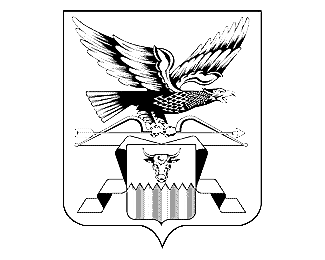 И Н Ф О Р М А Ц И О Н Н О Е   П И С Ь М О№3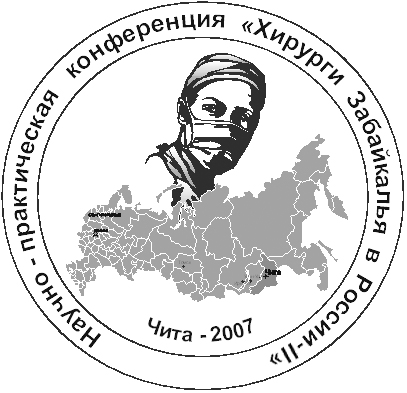 Глубокоуважаемые коллеги!В городе Чите, на базе Читинской государственной медицинской академии и ГУЗ «Городская клиническая больница № 1», 13 – 14 апреля 2017г. проводится научно-практическая конференция «Хирурги Забайкалья в России - II». Программа конференции включает освещение широкого круга теоретических и практических вопросов диагностики и лечения хирургических заболеваний, применения передовых и инновационных хирургических технологий на территории Забайкалья и России. В работе конференции примут участие врачи, закончившие ЧГМИ – ЧГМА в различные годы и работающие хирургами в настоящее время за пределами  края (Москва,  Санкт – Петербург, Краснодар, Иркутск, Улан-Удэ, Томск и др.). Целью конференции является обмен опытом, научно-практической информацией, внедрение новых  технологий, разработка совместных  программ в регионе.В период проведения конференции планируется  выставка медицинской техники, материалов, лекарственных препаратов и медицинской литературы.С вопросами и предложениями обращаться: заместитель председателя комитета по социальной политике Законодательного собрания Забайкальского края, к.м.н. Саклаков Алексей Викторовичтел: +79145159080e-mail: saklakov.aleksey@mail.ru        Зав.кафедрой факультетской хирургии ЧГМА, профессор Лобанов Сергей Леонидовичslobanov15@mail.ru +79245097072Состав организационного комитета межрегиональной научно-практической конференции «Хирурги Забайкалья в России - II»Лобанов Сергей Леонидович – заведующий кафедрой факультетской хирургии с курсом урологии ЧГМА, д.м.н., профессор, председатель Забайкальского общества хирурговСаклаков Алексей Викторович  – депутат Законодательного Собрания Забайкальского края, к.м.н., заместитель председателя Забайкальского общества хирурговМясников Сергей Анатольевич – консультант по хирургии Министерства здравоохранения Забайкальского края Скворцов Евгений Валерьевич – заведующий хирургическим отделением НУЗ «Дорожная клиническая больница на ст.  Чита – II»Погребняков Владимир Юрьевич  – заведующий кафедрой лучевой диагностики с курсом онкологии ЧГМА, д.м.н., профессорНамоконов Евгений Владимирович  – заведующий кафедрой общей и специализированной хирургии с курсом топографической анатомии и оперативной хирургии ЧГМА, д.м.н., профессорРазмахнин Евгений Владимирович – доцент кафедры факультетской хирургии с курсом урологии ЧГМА, д.м.н.Порушничак Евгений Борисович – заместитель главного врача по хирургии ГУЗ «Краевая клиническая больница»Кришталь Виктор Валентинович – заведующий отделением гнойной хирургии ГУЗ «Городская клиническая больница № 1»Лобанов Леонид Сергеевич – заведующий отделением чистой хирургии ГУЗ «Городская клиническая больница № 1», к.м.н. Скажутин  Валерий Георгиевич – врач-хирург инновационной клиники «Академия здоровья» Шестопалова Ольга Вадимовна – ассистент кафедры общей хирургии ЧГМА, секретарь Забайкальского общества хирургов Яшнов Алексей Александрович – ассистент кафедры факультетской хирургии с курсом урологии ЧГМАСпециальные гости конференции:Щеголев Александр Андреевич - заведующий кафедрой госпитальной хирургии педиатрического факультета РНИМУ им. Н.И.Пирогова д.м.н., профессор (Москва)Куклин Андрей Германович, доцент кафедры сосудистой хирургии ИГМАПО, к.м.н. (Иркутск)Калинин Олег Борисович, доцент ТГМУ, к.м.н., заведующий отделением хирургии госпиталя МВД России по Приморскому краю (Владивосток)Червяков Юрий Валентинович, доцент кафедры хирургии ИПДО Ярославской Государственной медицинской Академии, д.м.н.Программа конференции13 апреля. Актовый зал Читинской Государственной медицинской Академии10.00. – 11.00. – торжественное открытие конференции: хор ЧГМА «Гаудеамус», приветственное слово:Жданова Наталья Николаевна – Губернатор Забайкальского краяЛиханов Игорь Дмитриевич - Председатель Законодательного Собрания Забайкальского края, к.м.н.Говорин Анатолий Васильевич - ректор Читинской Государственной медицинской Академии, д.м.н., профессор Шовдра Иван Иванович– первый заместитель министра здравоохранения Забайкальского краяЦыбиков Еши Нянюевич– профессор кафедры госпитальной хирургии медицинского факультета Бурятского Государственного Университета, д.м.н., выпуск ЧГМИ 1964г.Президиум: Говорин Анатолий Васильевич– ректор Читинской Государственной медицинской Академии, д.м.н., профессор;Шовдра Иван Иванович – первый заместитель министра здравоохранения Забайкальского края;Лобанов Сергей Леонидович– заведующий кафедрой факультетской хирургии с курсом урологии ЧГМА, д.м.н., профессор11.00. – 11.25. – Щеголев Александр Андреевич, заведующий кафедрой госпитальной хирургии педиатрического факультета РНИМУ им. Н.И.Пирогова, д.м.н., профессор (Москва) «НПВП - ассоциированные повреждения верхних отделов ЖКТ: хирургические проблемы»11.25. – 11.50. – Куклин Андрей Германович, доцент кафедры сосудистой хирургии ИГМАПО, к.м.н. (Иркутск) «Патогенетическая терапия хронической венозной недостаточности III степени»11.50. – 12.05. – Плеханов Александр Николаевич, главный врач НУЗ «Дорожная клиническая больница на ст. Улан-Удэ», д.м.н., профессор, заведующий кафедрой факультетской хирургии мед.факультета БГУ, выпуск ЧГМИ 1988г., Е.Н.Цыбиков, Л.В.Борбоев, И.А.Ольховский,  А.А.Виноградов, А.И.Товаршинов «Герниопластика при сложных паховых грыжах»12.05. – 12.20. – Сафронов Дмитрий Викторович, главный врач Центра Израильской медицины «Сан Клиник», Санкт – Петербург, к.м.н., выпуск ЧГМА 1997г.  «Опыт работы Центра Израильской медицины «Сан Клиник»12.20. – 12.35. – Цоктоев Дарижаб Балданович, ассистент кафедры общей хирургии Иркутского Государственного медицинского Университета, к.м.н., выпуск ЧГМИ 1984г. «Хирургические аспекты абдоминального туберкулеза у ВИЧ – инфицированных больных»12.35. – 12.45. – Губарь Евгений Анатольевич, заведующий отделением ортопедии и травматологии Республиканского клинического госпиталя для ветеранов, Улан-Удэ, выпуск ЧГМА 1997г. «Выбор метода стабилизации плечевого сустава»12.45. - 13.00. – видеоприветствия 13.00. – 14.15. – общее фото на крыльце «alma mater», обед14.15. – 14.30. – Мясников Сергей Анатольевич, консультант по хирургии Министерства здравоохранения Забайкальского края «Итоги работы хирургической службы Забайкальского края за 2016 год»14.30. – 14.45. – Погребняков Владимир Юрьевич, заведующий кафедрой лучевой диагностики с курсом онкологии ЧГМА, д.м.н., профессор «Стентирование панкреатического протока. Итоги»14.45. –15.00. – Белоцкая Лидия Валерьевна, врач – колопроктолог хирургического отделения  НУЗ «Дорожная клиническая больница на ст.  Чита – II», С.Ю.Чистохин, доцент кафедры общей и специализированной хирургии с курсом топографической анатомии и оперативной хирургии ЧГМА «Результаты различных операций при геморрое»15.00. – 15.15. – Саклаков Алексей Викторович, депутат Законодательного Собрания Забайкальского края, к.м.н., заместитель председателя Забайкальского общества хирургов «От Первого Съезда хирургов Читинской области до наших дней»15.15. – 15.30. – Гаймоленко Сергей Григорьевич, заведующий кафедрой детской хирургии ЧГМА, к.м.н. «Хирургическое лечение кист холедоха у детей»15.30. – 15.45. – Иванова Ольга Вольфрамовна, заведующая отделением колопроктологии ГУЗ «Краевая клиническая больница», Н.И.Троицкая, ассистент кафедры госпитальной хирургии ЧГМА, к.м.н. «Реконструктивные операции при воспалительных заболеваниях толстой кишки»15.45. – 16.00. – Семенов Иван Александрович, врач-сосудистый хирург инновационной клиники «Академия здоровья» «Эндоваскулярная лазерная коагуляция вен нижних коненчностей: четырехлетний опыт применения»16.00. – 16.15. – Яшнов Алексей Александрович, ассистент кафедры факультетской хирургии с курсом урологии ЧГМА «Helicobactеr pylory при желчнокаменной болезни»16.15. – 16.30. – Лобанов Юрий Сергеевич, ассистент кафедры факультетской хирургии с курсом урологии, К.Г.Шаповалов, заведующий кафедрой анестезиологии, реанимации и интенсивной терапии ЧГМА, д.м.н. «Влияние пневмоперитонеума на состояние эпителия у больных ЖКБ»16.30. – 16.45. – Нардин Дмитрий Борисович, заведующий кардиохирургическим отделением ГУЗ «Краевая клиническая больница», главный внештатный кардиохирург Министерства здравоохранения Забайкальского края «Лечение и профилактика тромбозов глубоких вен» 16.45. – 17.00. – Чугай Олеся Анатольевна, ординатор отделения гнойной хирургии ГУЗ «Краевая клиническая больница» «Опыт лечения гнойных ран с применением современных перевязочных средств»14 апреля. Конференц - зал НУЗ «Дорожная клиническая больница на ст.  Чита – II»Президиум: Громов Петр Владимирович - главный врач НУЗ «Дорожная клиническая больница на ст.  Чита – II», к.м.н.; Лобанов Сергей Леонидович- заведующий кафедрой факультетской хирургии с курсом урологии ЧГМА, д.м.н., профессор;Мясников Сергей Анатольевич – главный хирург Министерства здравоохранения Забайкальского края; Саклаков Алексей Викторович - депутат Законодательного Собрания Забайкальского края, к.м.н., заместитель председателя Забайкальского общества хирургов10.00. – 10.15. – Калинин Олег Борисович, доцент ТГМУ, к.м.н., заведующий отделением хирургии госпиталя МВД России по Приморскому краю (Владивосток) «Лечение геморроя по методике Лонго»10.15. – 10.30. – Сбойчиков Сергей Борисович, руководитель медицинского отдела компании «Тривес», травматолог – ортопед (Санкт – Петербург) «Современные технологии реабилитации при помощи серийных ортезов компании «Тривес»10.30. – 11.00. – мастер – класс, операция по методике Лонго в режиме «он-лайн», оперирует Калинин Олег Борисович,, доцент ТГМУ, к.м.н., заведующий отделением хирургии госпиталя МВД России по Приморскому краю (Владивосток)11.00. – 11.30. -  Червяков Юрий Валентинович,  доцент кафедры хирургии ИПДО Ярославской Государственной медицинской Академии, д.м.н. «Современные возможности лечения хронической ишемии нижних конечностей»12.00. – 12.30. – подведение итогов конференцииЭлектронный сборник научных трудов конференции находится на сайте Забайкальского общества хирургов: zabhirurg.ruПартнёры конференции «Хирурги Забайкалья в России - II»Dr. Reddy’s Laboratories          Росфарм           СервьеПАО  «Институт стволовых клеток человека» МедиксДжонсон и Джонсон    Полисан      Берингер ИнгельхаймКёнигзи – Сибирь       Данко – Байкал      Дельрус-Забайкалье     Авангард